ПРОЕКТ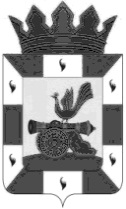 АДМИНИСТРАЦИЯ МУНИЦИПАЛЬНОГО ОБРАЗОВАНИЯ «СМОЛЕНСКИЙ РАЙОН» СМОЛЕНСКОЙ ОБЛАСТИП О С Т А Н О В Л Е Н И Еот ____________  № ____В соответствии со ст. 179 Бюджетного кодекса Российской Федерации, в целях повышения эффективности и рационального использования средств бюджета муниципального образования «Смоленский район» Смоленской областиАДМИНИСТРАЦИЯ МУНИЦИПАЛЬНОГО ОБРАЗОВАНИЯ                      «СМОЛЕНСКИЙ РАЙОН» СМОЛЕНСКОЙ ОБЛАСТИ ПОСТАНОВЛЯЕТ:1. Внести в муниципальную программу «Патриотическое воспитание граждан муниципального образования «Смоленский район» Смоленской области на 2017-2019 годы», утвержденную постановлением Администрации муниципального образования «Смоленский район» Смоленской области от 28.09.2016 года № 1059, следующие изменения:1.1. Приложение к муниципальной программе «Патриотическое воспитание граждан муниципального образования «Смоленский район» Смоленской области на 2017-2019 годы» изложить в новой редакции согласно приложению. 2. Настоящее постановление вступает в силу с момента официального опубликования в газете «Сельская правда».3. Контроль за исполнением настоящего постановления возложить на заместителя Главы муниципального образования «Смоленский район» Смоленской области.Глава муниципального образования«Смоленский район» Смоленской области                          О.Н. Павлюченкова  Мероприятия по реализации муниципальной программы «Патриотическое воспитание граждан муниципального образования «Смоленский район» Смоленской области на 2017-2019 годы»Приложениек постановлению Администрации муниципального образования «Смоленский район» Смоленской области от _____________  № ____ 	№Название мероприятияСрок исполне-нияОтветственныеОбъём финансирования Объём финансирования Объём финансирования №Название мероприятияСрок исполне-нияОтветственные2017г2018г2019г1.Административные совещания по реализации Программы, по вопросам планирования работы и организации различных мероприятий.2017-2019гг.Администрация 2.Организация работы Координационного совета по патриотическому воспитанию граждан при Администрации муниципального образования «Смоленский район» Смоленской области.ЕжегодноАдминистрация3.Проведение семинаров для работников библиотек, клубных учреждений по вопросам организации патриотической работы.Ежеквар-тальноКомитет по культуре4.Привлечение родителей и учащихся к организации и проведению мероприятий по воспитанию чувства патриотизма в учащихся (родительские собрания, конференции, встречи, концерты и.т.д.)2017-2019гг.Комитет по образованию, комитет по культуре5.Организация дополнительного образования: патриотические кружки, спортивные секции, уроки этики, уроки мужества, история Российской армии.Ежегодно Комитет по образованию6.Формирование отрядов детских общественных организаций патриотической направленности на базе образовательных организаций («Юнармия», «Юные гагаринцы» и др.)ЕжегодноКомитет по образованию6.Совершенствование нормативно-правовой и организационно-методической базы по гражданско-патриотическому воспитанию учащихся.2017-2019гг.Администрация 7. Организация работы юнармейского штабаПостоянноАдминистрация, СП, общественные организации6550600060008.Оформление стендов, отражающих боевые и трудовые заслуги жителей района в годы войны (в образовательных организациях, сельских домах культуры, библиотеках).2017-2019гг.Комитет по образованию, комитет по культуре, СП9.Организация в школах, сельских домах культуры, районной библиотеке выступлений с лекциями и докладами о славных страницах истории нашей Родины, патриотическом подвиге нашего народа в годы Великой Отечественной войны.По знаме-нательным датамКомитет по культуре, комитет по образованию10Экскурсии в музеи, посещение мемориалов, памятников, обелисков боевой Славы в районе.2017-2019гг.Комитет по образованию, комитет по культуре50005000500011Организация и проведение встреч молодёжи, детских и молодёжных общественных организаций с ветеранами Великой Отечественной войны 1941-1945 г.г.ЕжегодноКомитет по образованию, Совет ветеранов Смоленского района, ОВК, СП04000400012Организация мероприятий по профилактике экстремистской деятельности.Август-сентябрь, ежегодноКомитет по образованию, комитет по культуре, ОВД (по согласованию)03000300013Проведение массовых мероприятий, посвящённых Дню освобождения Смоленщины.Сентябрь, ежегодноАдминистрация, комитет по образованию, комитет по культуре06000600014Организация и проведение массовых мероприятий, посвященных календарным и памятным датам: Дню защитника Отечества, Дню Героя Отечества, Дню Победы, Дню России, Дню Российского флага. ЕжегодноАдминистрация, комитет по образованию, комитет по культуре05000500015Проведение всероссийской акции «Свеча памяти», посвящённой дню начала Великой Отечественной войны.22 июня, ежегодноКомитет по образованию, комитет по культуре03000300016Проведение конкурсов среди обучающихся на лучший реферат, сочинение, рассказ, стихотворение, рисунок, плакат по патриотической тематике.2017-2019гг.Комитет по образованию, комитет по культуре748,652000200017Отбор граждан, подлежащих призыву на военную службу, для направления их на подготовку по военно-учетной специальности.Ежеква-ртально ОВК, Администрация сельских поселений18Патриотическая акция «Мы- граждане России»ЕжегодноКомитет по образованию02000200019Участие в окружных, областных обучающих семинарах, круглых столах по вопросам гражданско-патриотического воспитания молодежи.Ежеква-ртальноКомитет по образования, комитет по культуре20Проведение Слёта детских общественных организацийЕжегодноКомитет по образованию131505000500021Приобретение формы и атрибутики для районного юнармейского отрядаЕжегодноКомитет по образованию24551,359000900022Размещение в СМИ информации о гражданско-патриотических районных мероприятиях.2017-2019гг.Администрация районаИтого по программе:505050